Jabĺčko pre babičkuBolo chladné jesenné ráno. Slniečko sa predieralo cez husté biele chumáčiky hmly, ktorá sa rozliala pod oblohou ako mliečko z pohára. Terezka stála za oknom a tíško pozorovala, či sa to dnes slniečku podarí, usmievať sa tak silno, že sa hmla rozplynie. „Rastú kapustičky,“ pomyslela si Terezka, „aspoň tak hovorieva moja babička. Keď je hustá hmla rastú kapustičkám hlávky. Ktovie, či je to pravda,“ zamyslela sa Terezka. Po chvíli však s úsmevom vyhlásila: „Určite je to pravda, keď to povedala babička, pretože babičky majú vždy pravdu!“ Terezka si podskočila a doširoka sa usmiala. Rozbehla sa k okienku izbičky a túžobne pozrela do záhrady, či nezbadá prichádzať babičku. Pohľadom prechádzala pomedzi ovocné stromy plné krásnych dozretých plodov – jabĺčok, hrušiek a sliviek. Terezkin pohľad upútalo lístie na stromoch. Nebolo už iba zelené, ale aj žlté, červené a trošku hnedé. Dievčatko obrátilo hlávku k zeleninovej záhradke. Mamička už vybrala takmer všetku zeleninu: mrkvičku, petržlen, chrumkavý kaleráb, cibuľku aj cesnak. Odrazu úsmev z Terezkinej tváre vymizol. „Počkať! Ak rastú kapustám hlávky, ovocie je dozreté, mamička vybrala zeleninu a listy na stromoch sú farebné, tak k nám prišla jeseň. Ach jaj, čo ak som zabudla na babičku?“ Terezka sa náhle rozbehla za mamičkou do kuchyne. „Mami. Aký je mesiac?“ pýtalo sa dievčatko rozrušene. „Október, srdiečko, prečo sa pýtaš?“ usmiala sa mamička. „Október? Ja som to vedela! Zabudla som na babičku a na dedka!“ Terezka zostala stáť a v očkách sa jej zaleskli dve slzičky. „Ale Terezka, prešla iba polovica októbra. Babičky a dedkovia majú sviatok celý mesiac. Máš ešte čas! Som si istá, že niečo vymyslíš, si šikovné dievčatko.“ „Si šikovné dievčatko, niečo vymyslíš“, opakovala si Terezka stále dokola, keď odchádzala do svojej izbičky. To sa mamičke povie, keď je veľkáčka. Ale čo má robiť ona? Má len päť rôčkov. Chodí síce do materskej školy, ale tam jej peniažky nedávajú, tak ako oteckovi v práci. Tak čo teraz? Odkiaľ zoberie peniaze na darček pre starých rodičov? Dievčatko smutne sedelo na koberčeku, keď tu zrazu: klop-šuch, klop-šuch. Jesenný vetrík rozkýval konáre starej jablone, ktorá sa už nevydržala pozerať na Terezkine slzičky a zaklopala na okienko. „Čo je to? Kto to klope na moje okienko?“ Dievčatko pribehlo k okienku a na parapete našlo krásny farebný list. Bol z jablone, celkom isto, ale bol akýsi iný, bol väčší, krásne farebný, po krajoch trocha zelený, potom žltý a ... „Čo je to v strede? Veď to sa podobá na srdiečko!“ Dievčatko pozrelo na starú jabloň, žeby jej ten list napísala ona? Jesenný vetrík pokýval vetvičkami a dievčatko malo pocit, že sa s ním stará jabloň rozpráva. „Prečo plačeš Terezka?“ opýtala sa jabloň. „Pretože je mesiac október, mesiac úcty k starým a chorým a ja nemám darček pre babičku a dedka. Mám ich veľmi rada. Chcela by som im nejaký darček kúpiť, ale nemám peniažky,“ žalovala sa jabloni. „Poď von Terezka, niečo spolu vymyslíme,“ jabloň zakývala konármi a Terezke sa zazdalo, že ju volá von. Obliekla si bundičku, obula si čižmičky, nezabudla na čiapočku a už bežala do záhrady. „Dobrý deň, pani jabloň, už som tu! Tak čo teraz?“ vzdychlo si dievčatko a zdvihlo pohľad do konárov starej jablone. Bola nádherná, plná sladkých červených jabĺčok. „Vieš Terezka, tie najkrajšie darčeky sa nedajú kúpiť za peniažky. Ten najkrajší darček je, keď dávame seba,“ povedala stará jabloň, zatriasla konárikmi a zhodila Terezke sedem najkrajších červených jabĺčok. „Tomu, čo si povedala, pani jabloň, vôbec nerozumiem,“ začudovalo sa dievčatko. „Zober košíček, pozbieraj tých sedem jabĺčok a zanes ich babičke. Ona ti to vysvetlí. A ešte, z mojich listov môžeš urobiť kytičku pre babičku a deka. “ Terezka sa poďakovala a urobila všetko, ako  jej prikázala stará múdra jabloň. Jesenný vetrík rozohnal hmlu a vyslobodil slniečko z bieleho väzenia. Cez posledný chumáčik hmly sa pozeralo slniečko na Terezku, ktorá veselo poskakovala, vedľa mamičky a otecka, s košíkom plným jabĺčok. Ponáhľali sa na návštevu k starým rodičom. „Babička a dedko!“ kričalo dievčatko od bráničky. „Babička, tu som ti doniesla jabĺčka a dávam ti darček, ktorý sa nedá kúpiť za peniažky, ale neviem kde je a či to stačí. Možno je ukrytý na spodku toho košíčka, keď vyberieme jabĺčka. Deduško a tu je kytička z listov pre teba. Je tam jeden špeciálny so srdiečkom. Vysvetlíš mi to babička, čo je ten darček?“ Dievčatko s úsmevom podávalo jabĺčko za jabĺčkom pre babičku a babička s láskou pozerala na vnučku. „Ty môj malý chrobáčik, najväčší darček pre mňa a pre deduška si ty“, povedala babička a silno objala vnučku. “ A vieš ty čo Terezka? Z tých jabĺčok bude výborný koláčik...“Aký koláčik pripravila Terezkina babička? To už necháme na Vás milé deti. Zájdite za vašou babičkou a vypýtajte si ten najlepší recept na jablkový koláčik. 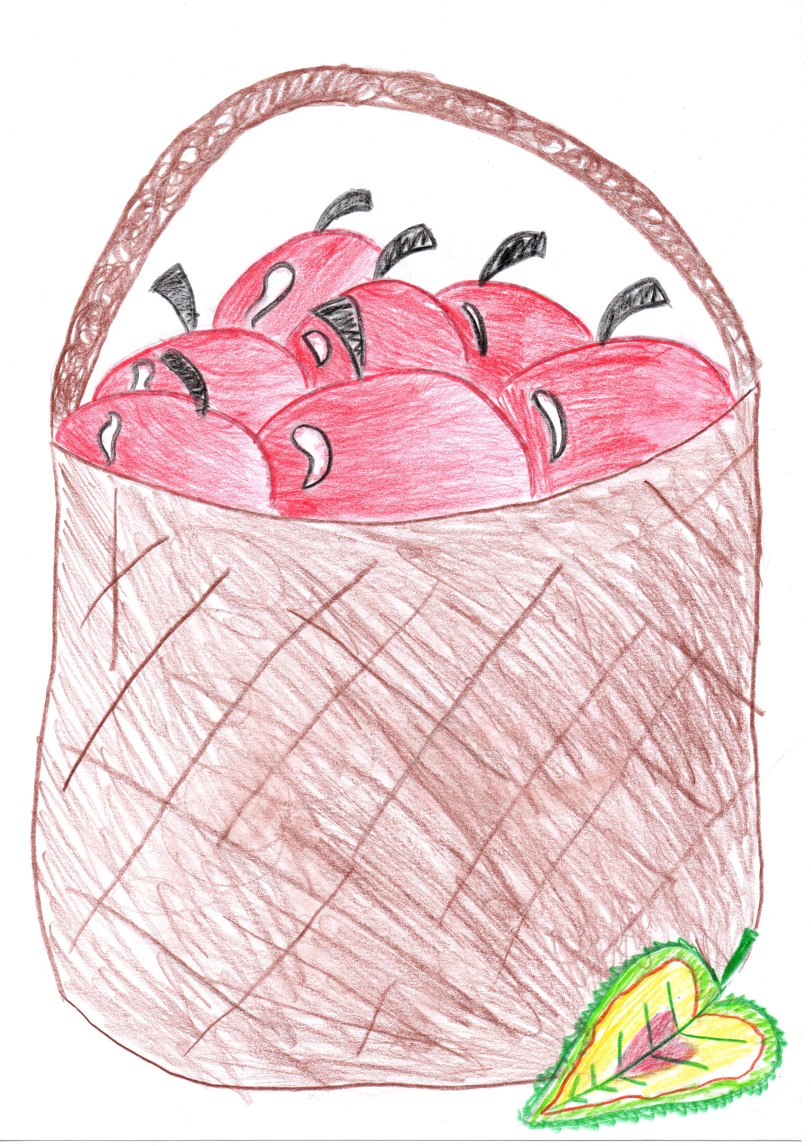 